                                                  УКРАЇНА                                            ІРШАВСЬКА  МІСЬКА   РАДА  БРІДСЬКИЙ  ЗАКЛАД  ЗАГАЛЬНОЇ  СЕРЕДНЬОЇ  ОСВІТИ  І-ІІІ СТУПЕНІВНАКАЗ31.08.2022 року	                                    № 58Про створення інклюзивногоклас            На підставі постанови Кабінету Міністрів України від 15 вересня 2021 р. № 957 «Про затвердження порядку організації інклюзивного навчання у  закладах загальної середньої освіти»,  висновку про комплексну психолого-педагогічну оцінку розвитку здобувача освіти 6 класу Петрушевського С.М. та з метою реалізації права дітей з особливими освітніми потребами на освіту за місцем проживання, їхню соціалізацію та інтеграцію в суспільствоНАКАЗУЮ:1.Створити у 2022/2023 навчальному році  інклюзивний клас  для  навчання дитини  з особливими освітніми потребами  Петрушевського Святослава Михайловича.2. Створити команду психологічного супроводу для складання індивідуальної програми розвитку учня інклюзивного класу у складі:- Синетаря Івана Васильовича – заступника керівника закладу освіти з навчальної роботи;- Кудацької Оксани Василівни – практичного психолога;- Волошин Вікторії Іванівни – асистента вчителя інклюзивного класу;- Синетар Оксани Михайлівни – класного керівника 6Б класу- Петрушевської Вікторії Іванівни – матері дитини- Лівак Є.В.,фахівця ІРЦ.3.Призначити  асистентом вчителя  Волошин Вікторію Іванівну4.Асистентові учителя :4.1.Забезпечувати соціально-педагогічний супровід дитини з особливими освітніми потребами, постійно.4.2.Розробити спільно з командою психологічного  супроводу дитини з особливими освітніми потребами  індивідуальну програму розвитку (за потреби індивідуальний навчальний план) та забезпечити її виконання протягом навчального року.5.Покласти відповідальність за збереження здоров’я дитини  з особливими освітніми потребами інклюзивного класу на асистента учителя Волошин В.І. , класного керівника 6Б класу Синетар О.М., вчителів , які викладають у 6Б класі.6.Вчителям – предметникам  6Б класу забезпечити особистісно орієнтований підхід до організації освітнього процесу, враховуючи особливі освітні потреби здобувача освіти, постійно.7.Педагогічним працівникам:7.1.Оцінювати навчальні досягнення дитини з особливими освітніми потребами згідно з критеріями оцінювання навчальних досягнень учнів та обсягом матеріалу, визначеним індивідуальною навчальною програмою, протягом навчального року.7.2.Залучати дитину з особливими освітніми потребами до позакласних та позашкільних заходів з урахуванням її інтересів, нахилів, здібностей, побажань, індивідуальних особливостей навчально-пізнавальної діяльності та стану здоров’я, за можливості.8.Практичному психологу Кудацькій О.В. 8.1.Надавати систематичну консультативну допомогу вчителям , які викладають у  інклюзивному класі  у створенні сприятливих умов адаптації дітей з особливими освітніми потребами, психологічно комфортного перебування в учнівському  колективі, за планом роботи.8.2. Здійснювати психолого-педагогічний супровід дитини з особливими освітніми потребами, проводити індивідуальну роботу, сприяти успішній адаптації до навчання та перебування в учнівському колективі, постійно.9.Заступнику керівника закладу освіти   з навчальнї роботи  Синетарю І.В. :9.1. Контролювати організацію освітнього процесу в інклюзивному класі , постійно.9.2.Аналізувати результативність освітнього  процесу в  інклюзивному класі та рівень навчальних досягнень дитини з особливими освітніми потребами, щокварталу.10.Контроль за виконанням цього наказу залишаю за собою.             Керівник закладу освіти                    Наталія ГАЛІНСЬКАЗ наказом ознайомлені:СинетарІ.В.____________Кудацька О.В.__________Волошин В.І.  _________Синетар О.М.____________                                                   УКРАЇНА                                            ІРШАВСЬКА  МІСЬКА   РАДА  БРІДСЬКИЙ  ЗАКЛАД  ЗАГАЛЬНОЇ  СЕРЕДНЬОЇ  ОСВІТИ  І-ІІІ СТУПЕНІВНАКАЗ31.08.2022 року	                                    № 59Про створення інклюзивногоклас            На підставі постанови Кабінету Міністрів України від 15 вересня 2021 р. № 957 «Про затвердження порядку організації інклюзивного навчання у  закладах загальної середньої освіти»,  висновку про комплексну психолого-педагогічну оцінку розвитку здобувача освіти 7 класу Чийпеш Андрія Богдановича та з метою реалізації права дітей з особливими освітніми потребами на освіту за місцем проживання, їхню соціалізацію та інтеграцію в суспільствоНАКАЗУЮ:1.Створити у 2022/2023 навчальному році  інклюзивний клас  для  навчання дитини  з особливими освітніми потребами Чийпеш Андрія Богдановича.2. Створити команду психологічного супроводу для складання індивідуальної програми розвитку учня інклюзивного класу у складі:- Синетаря Івана Васильовича – заступника керівника закладу освіти з навчальної роботи;- Шелельо Наталії Іванівни – заступника керівника закладу освіти з виховної роботи;- Кудацької Оксани Василівни – практичного психолога;- Вальченко Людмили Леонідівни – асистента вчителя інклюзивного класу;- Шпак Оксани Євгенівни – класного керівника 7Б класу- Чийпеш Марії Василівни – матері дитини- Лівак Є.В.,фахівця ІРЦ.3.Призначити  асистентом вчителя  Вальченко Людмилу Леонідівну.4.Асистентові учителя :4.1.Забезпечувати соціально-педагогічний супровід дитини з особливими освітніми потребами, постійно.4.2.Розробити спільно з командою психологічного  супроводу дитини з особливими освітніми потребами  індивідуальну програму розвитку (за потреби індивідуальний навчальний план) та забезпечити її виконання протягом навчального року.5.Покласти відповідальність за збереження здоров’я дитини  з особливими освітніми потребами інклюзивного класу на асистента учителя Вальченко Л.Л. , класного керівника 7Б класу Шпак О.Є., вчителів , які викладають у 7Б класі.6.Вчителям – предметникам  7Б класу забезпечити особистісно орієнтований підхід до організації освітнього процесу, враховуючи особливі освітні потреби здобувача освіти, постійно.7.Педагогічним працівникам:7.1.Оцінювати навчальні досягнення дитини з особливими освітніми потребами згідно з критеріями оцінювання навчальних досягнень учнів та обсягом матеріалу, визначеним індивідуальною навчальною програмою, протягом навчального року.7.2.Залучати дитину з особливими освітніми потребами до позакласних та позашкільних заходів з урахуванням її інтересів, нахилів, здібностей, побажань, індивідуальних особливостей навчально-пізнавальної діяльності та стану здоров’я, за можливості.8.Практичному психологу Кудацькій О.В. 8.1.Надавати систематичну консультативну допомогу вчителям , які викладають у  інклюзивному класі  у створенні сприятливих умов адаптації дітей з особливими освітніми потребами, психологічно комфортного перебування в учнівському  колективі, за планом роботи.8.2. Здійснювати психолого-педагогічний супровід дитини з особливими освітніми потребами, проводити індивідуальну роботу, сприяти успішній адаптації до навчання та перебування в учнівському колективі, постійно.9.Заступнику керівника закладу освіти   з навчальнї роботи  Синетарю І.В. :9.1. Контролювати організацію освітнього процесу в інклюзивному класі , постійно.9.2.Аналізувати результативність освітнього  процесу в  інклюзивному класі та рівень навчальних досягнень дитини з особливими освітніми потребами, щокварталу.10.Контроль за виконанням цього наказу залишаю за собою.             Керівник закладу освіти                    Наталія ГАЛІНСЬКАЗ наказом ознайомлені:СинетарІ.В.____________Шелельо Н.І.___________Кудацька О.В.__________Вальченко Л.Л. _________Шпак О.Є.______________ 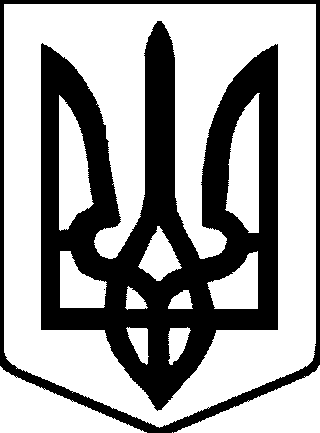 